Rear Admiral William C. GreeneDirector, Fleet MaintenanceUS Fleet Forces CommandRear Adm. William Greene is a native of Ann Arbor, Michigan. He entered the Navy through the Reserve Officer Training Corps program at the University of Florida where he earned a Bachelor of Science in Nuclear Engineering. He also holds a Master in Business Administration from the University of Florida, a Master of Science in Mechanical Engineering, and a Master of Science in Naval Architecture and Marine Engineering from the Massachusetts Institute of Technology.

Greene’s shipboard tours include USS Guitarro (SSN 665), USS West Virginia (SSBN 736) and USS Santa Fe (SSN 763). During these assignments, he completed three deployments, four strategic patrols and earned the designation qualified for command of submarines.

Following selection as an engineering duty officer, Greene served as a project officer at Puget Sound Naval Shipyard and Intermediate Maintenance Facility (PSNS&IMF); repair officer at Pearl Harbor Naval Shipyard and Intermediate Maintenance Facility; production resources officer and operations officer at PSNS&IMF; chief of staff for the deputy commander, logistics, maintenance and industrial operations; and military deputy for shipyard operations at Naval Sea Systems Command.

Greene was selected as the 84th commander of Portsmouth Naval Shipyard where the command earned the Department of Defense Robert T. Mason Award for Excellence in Depot Maintenance and a Meritorious Unit Citation. He then reported as the executive director for logistics, maintenance and industrial operations at Naval Sea Systems Command in August 2016 and in March of 2017 became the deputy commander, logistics, maintenance and industrial operations (NAVSEA04).Greene assumed duties as director, Fleet Maintenance, U.S. Pacific Fleet in September 2017. In August 2019 he assumed duties as Director, Fleet Maintenance, US Fleet Forces Command. 

His decorations include the Legion of Merit, Navy Meritorious Service Medal, Navy Commendation Medal, Navy Achievement Medal and various other campaign and unit awards.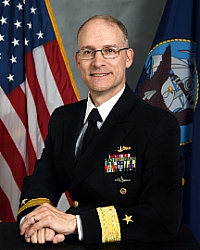 